REPUBLIQUE ALGERIENNE DEMOCRATIQUE ET POPULAIRE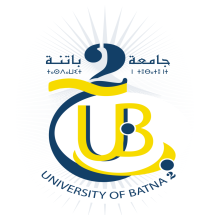  Ministère de l’Enseignement Supérieur et de la Recherche ScientifiqueUniversité de Batna -2-Faculté des Sciences de la Nature et de la VieDoyennat de la faculté des sciences de la nature et de la vieFeuille de route de la FACSNV pour la clôture de l’année universitaire 2019/2020 et l’enclenchement de l’année universitaire 2020/2021 SOUS COVID19.- MAINTIEN DE L’ENSEIGNEMENT A DISTANCE  ET MODULATION DES COURS EN PERSENTIELS :Où il sera question de dispenser les unités transversales et découvertes le plus  en ligne par contre les unités fondamentales et méthodologiques des deux façons (EAD et présentiel par vagues d’étudiants et par périodes
(réguler les flux d’étudiants au sein de la faculté vu leur nombre assez élevé plus de 4000 étudiants tout les niveaux confondus). - RETOUR DES ETUDIANTS PAR VAGUES :- En premier lieu : La première vague c’est le retour des options diplômantes L3 et M2 pour les libérer à temps pour les concours de master et de doctorat pour la date du 23 août 2020 proposée par la tutelle pour les établissements des hauts plateaux et du nord du pays dont on fait partie . Du 01/09/2020 au 15/09/2020 cours en présentiel pour L3 et finalisation des examens en retard du S1 (pour un département)  et de rattrapage pour les deuxième années master (programme sera affiché sur les sites des différents départements de spécialité).  Deuxième lieu : La deuxième vague comprendra L1 et L2 elle sera du 16/09/2020 au 30/09/2020.Troisième lieu : La  troisième vague comprendra les M1 elle sera du 01/10/2020 au 15/10/2020.Remarque :  Pour la close des dispositions générales proposé par la tutelle il a été déclaré que  lors de la reprise des enseignements en présentiel (Ca sous entend les TD et TP aussi ??), donc ne pas comptabiliser les absences éventuelles  des étudiants en TD et TP = on élimine la note de la présence dans l’évaluation continue qui se résumera à un travail fait par l’étudiant (compte rendu .. etc) à voir avec le chargé de matière et l’équipe de formation (pour les grands effectifs travail en groupe par mail remettre à leur délégués ces derniers contacteront les chargés des TD et TP par mail et remettront les comptes rendus pour notation).- Pour l’organisation des TP suivre se qui a été proposé par la tutelle (la diapositive numéro 14 du power point en adaptant selon la matière et le niveau voir avec l’équipe de formation de l’unité ). Se qui sera prioritaire c’est d’assurer la sécurité des étudiants et des enseignants au maximum vu le caractère exceptionnel de cette année.- Pour les TD essayez de faire des séances par audiovisuelle  si le mode présentiel s’avère impossible au cas de l’aggravation de la pandémie. - Exclure l’idée de différer les TP et les considérer comme dettes à satisfaire au cours de l'année 2020/2021 quand les conditions le permettront pour les promotions sortantes surtout L3 sur le plan réel sa causera beaucoup de soucis lors des délibérations pour le passage des étudiants surtout les promotions sortantes troisième année licence qui passeront avec concours en première année master où l’option des dettes n’existent  pas. On préconise le plus pour les L3 le point suivant proposé par la tutelle : Enregistrement des séances de TP réalisées en démonstration par des enseignants et mise en ligne, avec compte rendu de l’étudiant pour évaluation en en privilégiant autant que possible l’évaluation sous forme de comptes rendu en ligne.- LA GESTION DU TEMPS PEDAGOGIQUE : on suit les  points suivants :a-Organisation des enseignements par vagues d’étudiants.                                                                               b-Réduction des effectifs des groupes.                                                                                                             c- Espacement de la programmation des différents groupes.- SOUTENANCE DES DEUXIEME ANNEE MASTER A PARTIR DU 24/08/2020 ET AU COURANT DU MOIS DE SEPTEMBRE (tout en respectant les conditions de protection sanitaire, distantiation ..etc.)-Pour le prolongement du créneau horaire à voir avec les équipes de formations car univ batna 2 est dans un endroit assez éloigné et isoler peut être au lieu de prolonger à 18h on exploitera les samedi SI NECESSAIRE.Pour le maintien de l’EAD pour le lancement de l’année universitaire 2020/2021 si la pandémie persiste jusqu'à la fin d’année  il faudrait :Harmoniser les outils de formation à distance à travers les EES ;Etudier le cas des étudiants les plus démunis ayant des difficultés matérielles  à suivre les cours en ligne ;Adaptation de la législation pour la prise en charge du mode EAD. - Orientation et inscription administrative des nouveaux bacheliers : selon les directives de la tutelle à savoir :Portes ouvertes sur les universités en mode virtuel (Nous mettrons les posters les vidéos ..etc. en rapport avec la faculté des sciences de la nature depuis les sites de la faculté, les quatre départements qui la compose avec tout les détails sur les spécialités ..etc.). Procédure d’orientation et de préinscription à distance (voir avec la scolarité centrale de l’univ).Nouvelle procédure d’inscription à distance (sans déplacement des étudiants) ; elle sera développée dans les meilleurs délais (attente de se que la tutelle a à proposer ).LES MODES D’EVALUATION : les équipes pédagogiques doivent s’aider du document envoyé par le MERES et l’adapter aux spécificités de formation en puisant dans les points suggérés par la tutelle seul point à revoir et à adapter dans la partie évaluation c’est le point suivant  :               Pour la frange d’étudiants n’ayant pas eu les moyens de suivre les EAD ni de participer à l’évaluation à distance, prévoir un traitement spécifique (ex : passage avec dettes, redoublement sans retard pédagogique comptabilisé, etc). - Les examens du deuxième semestre ainsi que les rattrapages du même semestre et les rattrapages du premier semestre (non réalisés à cause de la pandémie et le confinement depuis le 12/03/2020) seront réalisés entre le 17/10/2020 au 10/11/2020 sauf rattrapage S1 risque d’avoir un petit débordement quant au calendrier de la tutelle. - POINTS A RETENIR ET SUR LESQUELS IL FAUDRAIT TT ORGANISER : Tableaux ci-dessous :Chronogramme de clôture de l’année universitaire 2019 – 2020 et démarrage de l’année universitaire 2020 -2021.Occupation des locaux des départements de spécialités par vague au niveau de la faculté : Les quatre départements composants la faculté à savoir : Dépt. Socle commun, Dépt. Ecologie et environnement, Dépt. Biologie des organismes et Dépt. Microbiologie et biochimie vont suivre les indications de la tutelle : la répartition des promotions en sections espacées dans le temps et dans l’espace en tenant compte de la distanciation et les mesures préventives sous Covid19. Ci – dessous   :I- VAGUE 01 NIVEAU L3 DU 01/09/2020 AU 15/09/2020 :A – DEPARTEMENT ECOLOGIE ET ENVIRONNEMENT :Biologie physiologie végétale : SECTION 1 : 48 étudiants (AMPHI B)    /  SECTION 2 : 43 étudiants (AMPHI 06).Biotechnologie et génomique végétale : SECTION 1 : 84 étudiants  (AMPHI A).Ecologie et environnement :  SECTION 1 : 46 étudiants  (SALLE 112)    /  SECTION 2 : 45 étudiants  (SALLE 1ER ETAGE SC-SNV).B- DEPARTEMENT BIOLOGIE DES ORGANISMES :Biologie moléculaire : 112 Etudiants réparties en quatre groupes : AMPHI C  (41), AMPHI D (41), SALLE G01 (30).                                                                                                                                                                                                                                            Biologie physiologie animale : 110 Etudiants réparties en quatre groupes : AMPHI SPECIALITE 03 (35), AMPHI INFORMATIQUE 01 (50) ,  SALLE G02 (25).C- DEPARTEMENT MICROBIOLOGIE BIOCHIMIE :Biochimie : 96 Etudiants réparties en deux sections : section 1 AMPHI SPECIALITE 01 (48), section 2 AMPHI SPECIALITE 02 (48).Microbiologie : 90 Etudiants réparties en deux sections :  section 1 AMPHI SPECIALITE 04 (45), section 2 AMPHI SPECIALITE 05 (45). II - VAGUE 02 NIVEAU L1 + L2 DU 16/09/2020 AU 30/09/2020 :LICENCE PREMIERE ANNEE :Programme première semaineProgramme deuxième semaine( CH; chimie/ BV;biologie végétale/ BA; biologie animale/ SB; sciences de la vie/ PHY; physqiue/ TECH;technique de communication/ METH; méthodes de travail)Remarque- Pour la division des étudiants en groupes (mini-sections) les amphis informatiques 1 et 2 peuvent accueillir jusqu'à 80 étudiants suivant les normes citées par la tutelle. Les étudiants sont dispatchés sur 08 mini-sections  avec un total de 664  (c'est le nombre des étudiants en première année  sans les abondants; les exclus du semestre 01), les TD comme les cours se dérouleront dans les mêmes locaux avec la même répartition. Les TP seront programmé suivant la liste nominative des étudiants respectant le nombre idéal dans  le laboratoire durant les deux semaines.B-  LICENCE DEUXIEME ANNEE :Programme première semaineProgramme deuxième semaineRemarque : - Pour la division des étudiants en groupes (mini-sections); l'amphi A et C  peuvent accueillir presque 80 étudiants suivant les normes citées par la tutelle. On a partagé les étudiants sur 08 mini-sections  avec un totale de 640. Répartition des groupes de TD de microbiologie sur les amphis D et B et ceux des spécialités à savoir 1,2, 5 et 6 . - Les TD comme les cours se dérouleront dans les mêmes locaux avec la même répartition (sauf certains TDs). - Les TP seront programmés suivant la liste nominative des étudiants, tout en respectant le nombre idéal dans  le laboratoire durant  les deux semaines sans parlé que certains seront fais en démonstration en ligne et les étudiants seront notés sur les comptes rendus qu’ils remettront en ligne.III- VAGUE 03 NIVEAU M1 DU 01/10/2020 AU 15/10/2020 :A – DEPARTEMENT ECOLOGIE ET ENVIRONNEMENT :Biologie de la conservation  Deux sections : SECTION 1 : 45 Etudiants (SALLE 1ER ETAGE SC-SNV) /  SECTION 2 : 27 Etudiants  (SALLE G01).Ecologie des zones arides et semi-arides Deux séctions : SECTION 1 : 30 Etudiants (SALLE A3+A4)    /  SECTION 2 : 26 Etudiants (SALLE A5+A6).Biotechnologie végétale Deux sections : SECTION 1 : 84 Etudiants (AMPHI A)    /  SECTION 2 : 45 Etudiants (AMPHI 06).Ecologie et développement des plantes Deux sections : SECTION 1 : 73 Etudiants (AMPHI INFORMATIQUE 02)  /  SECTION 2 : 48 Etudiants  (SALLE 112).B- DEPARTEMENT BIOLOGIE DES ORGANISMES :Biologie moléculaire cellulaire :  87 Etudiants répartis en trois groupes :   SALLE D01 (26) ,  SALLE D02 (26), AMPHI SPECIALITE 03       (35).                                                                                                                                                                                                                       Biologie animale : 194 Etudiants répartis en quatre groupes : AMPHI C  (55), AMPHI INFORMATIQUE 01 (80), SALLE G01 (30),      SALLE G02 (30).                                                                                                                                                                                               Biologie et pathologie cellulaire :  72 en deux groupes : SALLE REZ DE CHAUSSEE SOCLE COMMUN (36), AMPHI D (36).C- DEPARTEMENT MICROBIOLOGIE BIOCHIMIE :Biochimie appliquée 191 Etudiants réparties en deux sections : amphi spécialité 01 et amphi spécialité 02.                                                                              Microbiologie appliquée  189 Etudiants réparties en deux sections :    amphi 04 et  amphi spécialité 05.ANNEXES :01- Planning des rattrapages des deuxième année master par département : Département microbiologie et biochimie : M2 Biochimie appliquéeNB : L’examen de Mr Kalla (Entreprenariat et gestion des projets, dont la date proposée est le 23/08/2020) est un examen oral où les étudiants sont censés présenter leurs projets. La note sera immédiatement attribuée à l’étudiant après la présentation et donc l’enseignant pourrait transmettre les notes le jour même à l’administration (saisie des notes sur Progres), au plus tard le lendemain.Vu la nature de l’examen, qui ne demande pas un contrôle strict de l’étudiant, l’enseignant a la possibilité d’effectuer l’examen à distance et nous remettre les notes avant la date du 23/08/2020, ce qui nous permettra de gagner un jour ou 2.M2 Microbiologie Département Biologie des organismes :PLANNING DES RATTRAPAGES MASTER 2 BA S1 PLANNING DES RATTRAPAGES MASTER 2 BMC S1 2019/2020PLANNING DES RATTRAPAGES MASTER 2 BPC S1 2019/2020Département Ecologie et environnement (les dates des rattrapages M2 .. etc. ainsi que le calendrier pédagogique)Programme des rattrapages pour les deuxième année master : Calendrier pédagogique du département d’Ecologie et environnement FINALISATION DE L’ANNEE 2019/2020 et enclenchement de l’année universitaire 2020/2021 :1/ Enseignements S2 : (Résumés) : .Niveau L3 : du 01 Septembre au 15 Septembre 2020.Niveau M1 : du 01 Octobre au 15 Septembre 2020 Emplois du temps particulier : Les cours, les td et tp pour deux sections, proposition de réduction du VH de la séanc (1h)2/ CP entre enseignants et délégués des étudiants : Niveau L3 : entre 06 et 10 Septembre 2020.Niveau M1 : entre 04 et 08 Octobre 2020.3/ Examens de rattrapage des M2 : Semestre 1 du 24 au 31 Aout 2020 : 4/ Examens S2 : entre 17 Octobre et 03 Novembre 2020 Les examens peuvent se faire en ligne. Niveau L3 : du 17 au 25 Octobre 2020Niveau M1 : du 26 Octobre au  03 Novembre 20205/ Délibérations des examens du S2 : entre 12 et 18 Novembre 2020. Niveau L3 : Affichages, consultations : entre 26 et 28 Octobre 2020 : L’affichage des notes sera au maximum 03 jours après l’examen, la consultation doit être programmée par email a partir de l’affichage des notes pour 02 jours.  La saisie des notes d’examen sur Progrès et l’envoi des notes sur Excel aux responsables de parcours, doit être le jour après la consultation. Les pré-délibérations doivent se faire par les responsables des parcours le 31 Octobre et doivent être affichés aux étudiants (sur site) le 02 Novembre avec ouverture du délai des recours (en ligne) le même jour (02, 03 et 04 Novembre). Le 05 Novembre traitement des recours par les responsables de parcours en contact avec les enseignants concerné, et rectifications des résultats et affichage du PV de délibération finale. Le 08 Novembre signature des PV des délibérations finales.Niveau M1 : Affichages, consultations : entre 04 et 11 Novembre 2020 : L’affichage des notes sera au maximum 03 jours après l’examen, la consultation doit être programmée par email a partir de l’affichage des notes pour 02 jours.  La saisie des notes d’examen sur Progrès, doit être le jour après la consultation. Les pré-délibérations doivent se faire par les responsables des parcours le 12 Novembre et doivent être affichés aux étudiants (sur site) le dimanche 15 Novembre avec ouverture du délai des recours (en ligne) le même jour (15, 16 et 17 Novembre). Le 18 Novembre traitement des recours par les responsables de parcours en contact avec les enseignants concerné, et rectifications des résultats et affichage du PV de délibération finale. Le 19 Novembre signature des PV des délibérations finales.6/ Examens de rattrapage : La correction, l’affichage et la remise à l’administration des notes du rattrapage, ainsi que la saisie sur Progres se fera le jour de l’examen.*Les rattrapages peuvent se faire en ligne.Semestre 1 :  Niveau M1 Novembre 2020 : Niveau L3 du 08 au 11 Novembre 2020 : Semestre 2 :  Niveau L3 : du 12 au 16 Novembre 2020Niveau M1 : du 19 au 23 Novembre 20207/ Réinscriptions des admis en session normale : Niveau M1 passé en M2 : du 22 Novembre au 03 Décembre 2020.8/ Délibérations des sessions de rattrapages et de l’année : Niveau L3 : du 17 au 19 Novembre 2020.Niveau M1 : du 24 au 26 Novembre 2020.9/ Réinscriptions des admis en session de rattrapages : du 29 Novembre au 02 Décembre 2020.10/ Démarrage des cours de l’année 2020/2021 : le 29 Novembre 2020.Remarque :  Les autres départements sont entrain de finaliser les programmes d’examens etc.. tout suivra le présent document.Du 23 au 31 août 2020  Reprise de la formation dans les EES des étudiants inscrits en M2 et ceux inscrits en formation doctorale en présentiel et accueil de ces étudiants dans les cités universitaires, en vue de poursuivre leurs travaux ou préparer leurs soutenances à huis clos.Reprise de la formation dans les EES des étudiants inscrits en M2 et ceux inscrits en formation doctorale en présentiel et accueil de ces étudiants dans les cités universitaires, en vue de poursuivre leurs travaux ou préparer leurs soutenances à huis clos.A partir du 1er septembre 2020 poursuivre les enseignements EAD sous forme intégrés      « cours-TD ».A partir du 1er septembre 2020 poursuivre les enseignements EAD sous forme intégrés      « cours-TD ».A partir du 1er septembre 2020 poursuivre les enseignements EAD sous forme intégrés      « cours-TD ».lorsque les enseignements « cours-TD » intégrés peuvent être réalisés en présentiel : Opérer l’accueil des étudiants par vagues et pour une durée de 02 semaines « enseignement accéléré » équivalent « à 04 semaines » :lorsque les enseignements « cours-TD » intégrés peuvent être réalisés en présentiel : Opérer l’accueil des étudiants par vagues et pour une durée de 02 semaines « enseignement accéléré » équivalent « à 04 semaines » :1ère vague du 1er au 15 septembre 2020lorsque les enseignements « cours-TD » intégrés peuvent être réalisés en présentiel : Opérer l’accueil des étudiants par vagues et pour une durée de 02 semaines « enseignement accéléré » équivalent « à 04 semaines » :lorsque les enseignements « cours-TD » intégrés peuvent être réalisés en présentiel : Opérer l’accueil des étudiants par vagues et pour une durée de 02 semaines « enseignement accéléré » équivalent « à 04 semaines » :2ème vague du 16 au 30 septembre 2020lorsque les enseignements « cours-TD » intégrés peuvent être réalisés en présentiel : Opérer l’accueil des étudiants par vagues et pour une durée de 02 semaines « enseignement accéléré » équivalent « à 04 semaines » :lorsque les enseignements « cours-TD » intégrés peuvent être réalisés en présentiel : Opérer l’accueil des étudiants par vagues et pour une durée de 02 semaines « enseignement accéléré » équivalent « à 04 semaines » :3ème vague « éventuellement en fonction des effectifs de chaque établissement » du 1er au 15 octobre 2020EvaluationsEvaluation par vagues (en utilisant toutes les formes et en impliquant les instances pédagogiques pour l’organisation des examens des deux sessions normale et rattrapage) du 17 octobre au 10 novembre 2020.Evaluation par vagues (en utilisant toutes les formes et en impliquant les instances pédagogiques pour l’organisation des examens des deux sessions normale et rattrapage) du 17 octobre au 10 novembre 2020.DélibérationsLes délibérations à organiser suivant l’ordre chronologique du déroulement des examens.Les délibérations à organiser suivant l’ordre chronologique du déroulement des examens.Rentrée2020 - 2021 La rentrée 2020/2021 programmée pour le 18 novembre 2020 : L1 enseignement à distance (en EAD)Rentrée2020 - 2021 La rentrée 2020/2021 programmée pour le 18 novembre 2020 : Les autres cycles privilégier les EADRentrée2020 - 2021 La rentrée 2020/2021 programmée pour le 18 novembre 2020 : Lors que les enseignements en présentiel sont nécessaires, il faut les organiser par vagues sur des périodes de 15 jours, dans le but de réduire au maximum le nombre d’étudiants présents dans les campusAoût Août Septembre Septembre Octobre Octobre Novembre Novembre Novembre Reprise des personnels 16 Information et communication 23 Rappel protocole Signature PV de reprise  à distance 23 Doctorants et M2 Poursuite des EAD Enseignements en présentiel par vague Vague 1 Vague 2 Vague 3 Evaluations par vague 17 10 Délibérations Début des cours 2020  2021 18 Lieu (amphi )8h.309h.3010h.3011h.3012h.3013h.3014h.3015h.30semaine 1Dimancheinfo 1G1/ CH G3/ CHG5/ BV G7/ BV G1/ PHY G3/ PHY  G5/ BA G7/ BA programmation semaine 1Dimancheinfo 2G2/ PHY G4/ PHYG6/ BAG8/ Ba  G2/ CHG4/ CH G6/ BVG8/ BV des TP semaine 1Lundiinfo 1G5/CH G7/ CH G1/ BV  G3/BV G5/PHY G7/PHY  G1/ BA G3/BA BA BV CHsemaine 1Lundiinfo 2G6/PHY G8/PHY  G2/ BA  G4/ BA G6/CHG8/CH G2/BV G4/ BV selon la liste semaine 1Mardiinfo 1G1/TECH G3/ TECHG5/ METHG7/METHG1/ SB G3/SB G5/ SB TDG7/ SB TDnominativesemaine 1Mardiinfo 2G2/ SB G4/ SB G6/ SB TDG8/ SB TDG2/ TECH G4/ TECH G6/ METHG8/ METHdessemaine 1Mercrediinfo 1G5/ TECH G7/ TECH G1/ METH G3/ METH G5/ SB G7/ SB G1/ SB TDG3/ SB TDétudiants semaine 1Mercrediinfo 2G6/ SB G8/ SB  G2/ SB TDG4/ SB TDG6/ TECH  G8/ TECH  G2/ METH G4/METH qui n'ont pas fait semaine 1Jeudiinfo 1G1/ CH TDG3/CH TDG5/CH TDG7/CH TDG1/ PHY TDG3/ PHY TDG5/ PHY TDG7/ PHY TDleur TPsemaine 1Jeudiinfo 2G2/  PHY TDG4/PHY TDG6/PHY TDG8/PHY TDG2/CH TDG4/ CH TDG6/CH TDG8/CH TDLieu (amphi )8h.309h.3010h.3011h.3012h.3013h.3014h.3015h.30semaine 2Dimancheinfo 1G1/ CHG3/ CHG5/ BVG7/ BVG1/ PHYG3/ PHYG5/ BAG7/ BAprogrammation semaine 2Dimancheinfo 2G2/ PHYG4/ PHYG6/ BAG8/ BAG2/ CHG4/ CHG6/ BVG8/ BVdes TP semaine 2Lundiinfo 1G5/CHG7/ CHG1/ BVG3/BVG5/PHYG7/PHYG1/ BAG3/BABA BV CHsemaine 2Lundiinfo 2G6/PHYG8/PHYG2/ BAG4/ BAG6/CHG8/CHG2/BVG4/ BVselon la liste semaine 2Mardiinfo 1G1/TECHG3/ TECHG5/  CH TDG7/ CH TDG1/  CH TDG3/ CH TDG5/ SB TDG7/ SB TDnominativesemaine 2Mardiinfo 2G2/ CH TDG4/ CH TDG6/ SB TDG8/ SB TDG2/ TECHG4/ TECHG6/  CH TDG8/ CH TDdessemaine 2Mercrediinfo 1G5/ TECHG7/ TECHG1/ PHY TDG3/ PHY TDG5/ PHY TDG7/ PHY TDG1/ SB TDG3/ SB TDétudiants semaine 2Mercrediinfo 2G6/ PHY TDG8/ PHY TDG2/ SB TDG4/ SB TDG6/ TECHG8/ TECHG2/ PHY TDG4/ PHY TDqui n'ont pas fait semaine 2Jeudiinfo 1G1/ CH TDG3/CH TDG5/CH TDG7/CH TDG1/ PHY TDG3/ PHY TDG5/ PHY TDG7/ PHY TDleur TPsemaine 2Jeudiinfo 2G2/  PHY TDG4/PHY TDG6/PHY TDG8/PHY TDG2/CH TDG4/ CH TDG6/CH TDG8/CH TDLieu (amphi )8h.309h.3010h.3011h.3012h.3013h.3014h.3015h.30semaine 01Dimanche AG1/  biostG3/ biostG5/ ecoG7/ ecoG1/ immG3/ immG5/ microG7/ microprogrammation semaine 01Dimanche CG2/ immG4/ immG6/ microG8/ microG2/ biostG4/ biostG6/ ecoG8/ ecodes TP semaine 01LundiAG5/ biostG7/ biostG1/ microG3/ microG5/ botG7/ botG1/ ecoG3/ ecoBOT et microsemaine 01LundiCG6/ immG8/ immG2/ ecoG4/ ecoG6/ botG8/ biotechG2/ microG4/ microselon la liste semaine 01MardiAG1/  botG3/ botG5/ immG7/ MFFG1/  MTEG3/ MTEG5/ outilsG7/ outilsnominativesemaine 01MardiCG2/ botG4/ bot G6/ biostG8/ biostG2/outilsG4/ outilsG6/MTEG8/ biotech tddessemaine 01MercrediAG5/ MTEG7/ pedoG1/ outilsG3/ outilsG5/ eco tdG7/ pedo tdG1/eco tdG3/ eco tdétudiants semaine 01MercrediCG6/ eco tdG8/ MTEG2/ MTEG4/  MTEG6/outilsG8/ outilsG2/ eco tdG4/ eco tdqui n'ont pas fait semaine 01JeudiAG1/ biost tdG3/ biost tdG5/ biost tdG7/ biost tdG1/ imm tdG3/ imm tdG5/ imm tdG7/ leur TPsemaine 01JeudiCG2/ biost tdG4/ biost tdG6/ biost tdG8/ biost tdG2/ imm tdG4/ imm tdG6/ imm tdG8/ imm tdLieu (amphi )8h.309h.3010h.3011h.3012h.3013h.3014h.3015h.30semaine 2dimanche AG1/  biostG3/ biostG5/ ecoG7/ ecoG1/ immG3/ immG5/ microG7/ microprogrammation semaine 2dimanche CG2/ immG4/ immG6/ microG8/ microG2/ biostG4/ biostG6/ ecoG8/ ecodes TP semaine 2lundiAG5/ biostG7/ biostG1/ microG3/ microG5/ botG7/ botG1/ ecoG3/ ecoBOT et microsemaine 2lundiCG6/ immG8/ immG2/ ecoG4/ ecoG6/ botG8/ biotechG2/ microG4/ microselon la liste semaine 2mardiAG1/  botG3/ botG5/ immG7/ MFFG1/  MTEG3/ MTEG5/ botG7/ botnominativesemaine 2mardiCG2/ botG4/ bot G6/ biostG8/ biostG2/ botG4/ botG6/MTEG8/ biotech tddessemaine 2mercrediAG5/ MTEG7/ pedoG1/ botG3/ botG5/ eco tdG7/ pedo tdG1/eco tdG3/ eco tdétudiants semaine 2mercrediCG6/ eco tdG8/ MTEG2/ MTEG4/  MTEG6/botG8/ botG2/ eco tdG4/ eco tdqui n'ont pas fait semaine 2jeudiAG1/ biost tdG3/ biost tdG5/ biost tdG7/ biost tdG1/ imm tdG3/ imm tdG5/ imm tdG7/ leur TPsemaine 2jeudiCG2/ biost tdG4/ biost tdG6/ biost tdG8/ biost tdG2/ imm tdG4/ imm tdG6/ imm tdG8/ imm tdLieu (amphi )8h.309h.3010h.3011h.3012h.3013h.3014h.3015h.30semaine 01+02mardiB/SPE 1/SPE 6G3 /micro TDG1/micro TDG7/micro  TDG5/micro TDG7 /MFFG7/ Eco TDsemaine 01+02mardiD/ SPE 2/SPE 5G8/ Eco TDG4/micro TDG2/micro TDG8/micro TDG6/micro TDMatièresNature de l’épreuveJoursHorairesLieuEntreprenariat et gestion des projets(Examen oral, responsable de la matière : Kalla A.)Examen S1Dim 23/08/202009:00- 14:00Amphi 2Entreprenariat et gestion des projets(Examen oral, responsable de la matière : Kalla A.)- Remise des notes + saisie des notes sur Progres - Pré-délibération sur ProgresLun 24/08/2020Affichage aux étudiantsMar 25/08/2020Méthodes d’étude des protéinesRattrapage Mer 26/30/202009:00- 10:00Amphi 2Biosécurité et BioéthiqueRattrapageMer 26/30/202012:00-13:00Amphi 2Apport de la biologie moléculaire à la pathologie humaineRattrapageJeu 27/08/202009:00- 10:00Amphi 2De la découverte à la conception de médicamentsRattrapageJeu 27/08/202012:00-13:00Amphi 2Application de la biologie moléculaire en thérapeutiqueRattrapageDim 30/08/202009:00- 10:00Amphi 2Méthodologie de rechercheRattrapageDim 30/08/202012:00-13:00Amphi 2Entreprenariat et gestion des projetsRattrapageLun 31/08/202009:00- 10:00Amphi 2ModulesNature de l’épreuveJoursHorairesAmphiTechniques de contrôle microbiologique des alimentsExamen S123/08/202009:00- 10:00Amphi 5+Amphi 4Techniques de contrôle microbiologique des alimentsRemise des notes+ Consultation + dépôt des notes sur Progress24/08/2020Techniques de contrôle microbiologique des alimentsDélibérations25/08/2020Techniques de contrôle microbiologique des alimentsAffichage aux étudiants 26/08/2020Bases en génie des procédés et bioproductionRattrapage 27/30/202009:00- 10:00Amphi 5Biotechnologie de l'environnementRattrapage27/30/202012:00-13:00Amphi 5Génie microbiologique agroalimentaireRattrapage30/08/202009:00- 10:00Amphi 5Méthodologie de rechercheRattrapage30/08/202012:00-13:00Amphi 5Techniques d'analyse des produits pathologiquesRattrapage31/08/202009:00- 10:00Amphi 5EntreprenariatRattrapage Oral 31/08/202010:30-11:30Amphi 2Techniques de contrôle microbiologique des alimentsRattrapage31/08/202012:00- 13:00Amphi 5ModulesDateSalles/AmphiHoraireNeurosciences24/08/2020Amphi Spe 3 + 35Amphi infor1 50Salle G02+25Anglais Scientifique24/08/2020Amphi Spe 3 + 35Amphi infor1 +50Salle G02+25Enzymologie25/08/2020Amphi Spe 3 + 35Amphi infor1 +50Salle G02+25Entreprenariat25/08/2020Amphi Spe 3 + 35Amphi infor1+ 50Salle G02+25Technique de laboratoires26/08/2020Amphi Spe 3 + 35Amphi infor1 +50Salle G02+25Initiation à la communication scientifique26/08/2020AAmphi Spe 3 + 35Amphi infor1 +50Salle G02+25G01ModulesDateSalles/AmphiHoraireBiologie de développement24/08/2020D Salle D01 +26Salle D02 +26Amphi D  + 3512h45-14h15Génétique des populations24/08/2020Salle D01 +26Salle D02 +26Amphi Spe 3  + 35Ahi C09h00-10h30Génomique et protéomique fonctionnelle25/08/2020Salle D01 +26Salle D02 +26Amphi D  + 3509h00-10h30Régulation de l’expression génique25/08/2020Salle D01 +26Salle D02 +26Amphi D  + 3512h45-14h15Entreprenariat26/08/2020Salle D01 +26Salle D02 +26Amphi D  + 35D12h45-14h15Biologie moléculaire appliquée26/08/2020 Salle D01 +26Salle D02 +26Amphi D  + 3512h45-14h15ModulesDateSalles/AmphiHoraireMicrobiologie Infectieuse24/08/2020Amphi C 41+ Salle G01+3012h45-14h15Biostatistique24/08/2020Amphi C 41+ Salle G01+3012h45-14h15Gestion de labo25/08/2020Amphi C 41+ Salle G01+3012h45-14h15Génomique et protéomique fonctionnelle25/08/2020Amphi C 41+ Salle G01+3011h00-12h30Techniques d’analyses des produits pathologiques26/08/2020Amphi C 41+ Salle G01+3011h00-12h30Mécanisme d’oncogenèse26/08/2020Amphi C 41+ Salle G01+3011h00-12h30Entreprenariat27/08/2020Amphi C 41+ Salle G01+3011h00-12h30SpécialitéDateMatièreM2 BC24/08/2020Modélisation en écologie24/08/2020Gestion de la biodiversité : concepts, méthodes et outils25/08/2020Organisation et valorisation de la recherche scientifique 25/08/2020Biodiversité et propriétés des communautés26/08/2020Entreprenariat  27/08/2020Biologie et génétique de la conservation30/08/2020Cartographie et SIGM2 BIOTECH24/08/2020Biodiversité et Ressources Phyto-Génétique24/08/2020Entreprenariat25/08/2020Atelier méthodologique25/08/2020Statistiques26/08/2020Biotechnologie et molécule d’intérêt27/08/2020Biotechnologie des Micro-Organismes30/08/2020Biotechnologie et Génie GénétiqueM2 EDP24/08/2020Régénération des populations24/08/2020Biotechnologie et Génie Génétique25/08/2020Stat. et Modélisation25/08/2020Méthodologie et recherches scientifiques 26/08/2020Cytogénétiques et polyploidie 27/08/2020Transgénése et marqueurs moléculaires M2 EZASA24/08/2020Biogéographie24/08/2020Entreprenariat25/08/2020Ressources phyto_faunistique_conservation Biodiv25/08/2020Normalisation et certification26/08/2020Méthodologie de recherche et rédaction27/08/2020Aménagement steppique